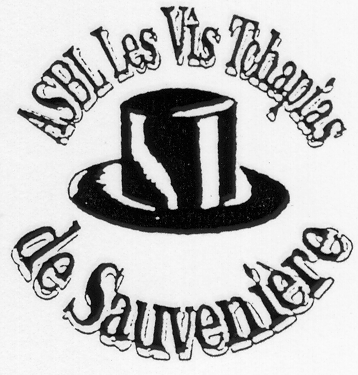 Vous invite à son 28ième souper le samedi 11 mai 2019 à 19hPlace du Sablon à 5030 Sauvenière		Menu 1       				Menu 2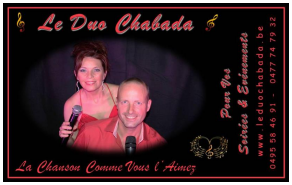 Apéritif 				    Duo de croquettes de fromage	Filet de poulet Sambre & Meuse	OU	Saumon à l’oseilleMix de légumes				Brocolis     Pommes de terre grenailles 									       Mousse aux 2 chocolats	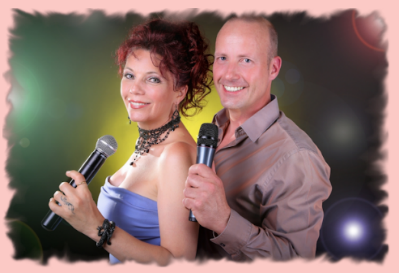 Prix :  Adultes: 25,00 €   -   enfants -12 ans : 10,00 €Soirée animée par Le Duo ChabadaInscriptions :	Marie-Claire Roger	– 0494/24 04 11	-  marieclroger@gmail.com 	Bernard Rabosée	– 0495/65 10 95	-  isa_bernard@hotmail.be	Nathalie De Cock	– 0496/25 67 52 	-  nathaliesauveniere@gmail.comPar versement   sur   le   compte   BE 29 1030 1310 4364En communication : SOUPER + Nom et PrénomRéservation souhaitée  pour le  05 mai au plus tardPS : Envie de changer votre quotidien ? Venez nous rejoindre comme 
danseur/euse ! (D’jones Tchapias recherchés pour septembre !!!).Contactez-nous !!!Réservation au nom de: ……     					PAYE  /  NON PAYE      MENU 1Filet de poulet Sambre & MeuseADULTE     25,00 €   x       = MENU 1Filet de poulet Sambre & MeuseENFANT – 12 ans     10,00 €   x       = MENU 2Saumon à l’oseilleADULTE     25,00 €   x       = MENU 2Saumon à l’oseilleENFANT – 12 ans     10,00 €   x       = TOTAL